AMERICAN ACADEMY OF COSMETIC DENTISTRY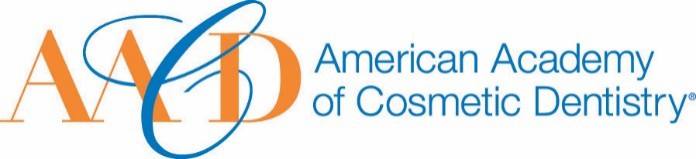 402 W. Wilson Street Madison, WI 537031-800-543-92201-608-222-8583Email completed form to AACD: awards@aacd.comThe deadline for submissions is January 11th 2019 at 5:00p.m. CT.Outstanding Innovation in Cosmetic Dentistry AwardThis award is given to an AACD member who has had an exceptional impact on or made significant improvements to or advancements in the fields of cosmetic or restorative dentistry.Nomination SubmissionFull Name: 	                                                                                                            Date of Submission: 	                                                                                            Your Phone Number: 	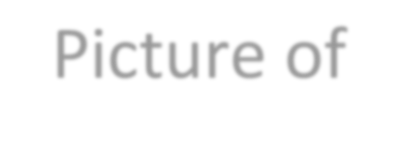 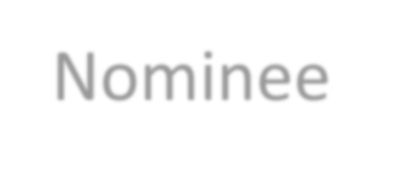 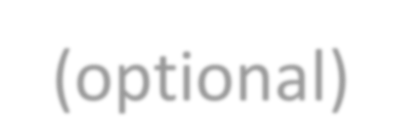 Your Email Address: 	Name of Nominee: 	How long have you known or been associated with the nominee? 	How did you become aware of the nominees qualifications?:Please describe a specific instance where the nominee’s strengths were made apparent to you:In what respect has this nominee been innovative?You may use images to support your answer. Please provide a detailed answerbetween 200-1000 words:What impact will this innovation have on the fields of cosmetic dentistry? You may use images to support your answer. Please provide a detailed answer between 200-1000 words:THANK YOU FOR YOUR SUBMISSION!Please save this PDF/Microsoft Word file and email it to our Awards Committee for review at:awards@aacd.comThe deadline for submissions is January 11th 2019 at 5:00p.m. CT.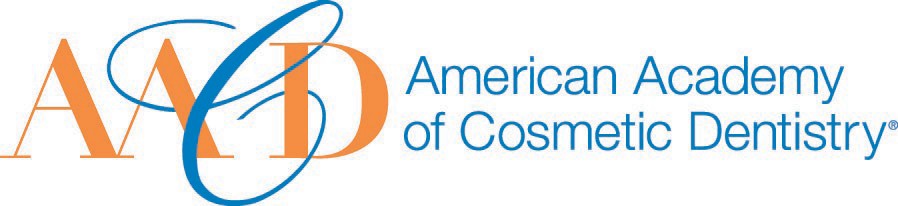 